ПОЛОЖЕНИЕ  О Совете родителей (законных представителей)ПК-02.29-2023Санкт-Петербург2023Общее положениеНастоящее «Положение о совете родителей (далее – Положение) разработано в соответствии со ст.26 Федерального закона от 29.12.2012 №273-ФЗ «Об образовании в Российской Федерации».Настоящее Положение принимается на совете колледжа и утверждается директором колледжа.Настоящее Положение определяет структуру, срок полномочий, компетенцию, порядок формирования и деятельности родительского совета, порядок принятия решения и их исполнения.Совет родителей является органом самоуправления колледжа и создаётся в целях развития и укрепления взаимодействия между участниками образовательного процесса: обучающимися, родителями (законными представителями) и педагогическими работниками колледжа по различным вопросам обучения и воспитания, организации труда и отдыха детей.Совет родителей создаётся решением общего родительского собрания колледжа в соответствии со ст.29 и 30 Закона «Об образовании в РФ» в редакции от 29.12.2012г. №273-ФЗ. Срок полномочий – 1 год.В своей деятельности Родительский совет руководствуется Конвенцией ООН о правах ребенка, Федеральным законом №273-ФЗ «Об образовании в Российской Федерации», Уставом Колледжа, иными локальными нормативными актами Колледжа и настоящим Положением.Настоящее Положение вступает в силу с момента его утверждения Колледжа и действует бессрочно, до замены его новым Положением.Основные задачи совета родителей (законных представителей) несовершеннолетних обучающихся2.1. Содействие администрации Колледжа в совершенствовании условий осуществления образовательного процесса, охраны жизни и здоровья обучающихся, свободного развития личности;2.2. Координация действий родительской общественности и педагогического коллектива колледжа по вопросам образования, воспитания и развития несовершеннолетних обучающихся.2.3. Контроль за соблюдением прав и обязанностей, несовершеннолетних обучающихся Колледжа.Порядок формирования совета и проведения заседаний3.1. Члены Совета избираются на родительском собрании.3.2 Совет формируется в количестве семи человек открытым голосованием большинством голосов.3.3. Из своего состава члены Совета избирают председателя и секретаря. Все члены Совета работают на общественных началах.3.4. Члены Совета избираются сроком на один год.Досрочное прекращение полномочий члена Совета осуществляется:на основании личного заявления члена Совета об исключении его из состава;по требованию не менее 2/3 членов Совета, выраженному в письменной форме;при отчислении из Колледжа обучающегося, родителем (законным представителем) которого является член Совета.3.5. В случае досрочного прекращения полномочий члена Совета, новый член совета избирается на родительском собрании.3.6. Заседания Совета проводит председатель.3.7. Заседания проводятся в случае необходимости учета мнения Совета по вопросам, касающимся его компетенции.3.8. Заседания Совета правомочны, если на них присутствует не менее половины членов.3.9. Решение Совета принимается открытым голосованием и считается принятым, если за него проголосовало не менее двух третей присутствующих.3.10. Решения, принятые Советом, учитываются при принятии локальных нормативных актов, затрагивающих права и законные интересы обучающихся.Функции Родительского комитета4.1. К функциям Родительского совета относится:а) согласование локальных нормативных актов Колледжа, затрагивающих права и законные интересы несовершеннолетних обучающихся;б) участие в планировании, подготовке, проведении и анализе вне учебных мероприятийколледжа.в) информирование родителей (законных представителей) несовершеннолетних обучающихся о решениях Родительского совета;г) участие в проведении культурно-массовых, спортивных мероприятий в Колледже;д) участие в подготовке Колледжа к новому учебному году;е) оказание помощи Колледжу в организации и проведении родительских собраний;ж) участие в создании безопасных условий осуществления образовательной деятельности, соблюдения санитарно-гигиенических правил и норм;з) участие в согласование выбора меры дисциплинарного взыскания обучающихся;и) ходатайство о снятии меры дисциплинарного взыскания с обучающегося;к) участие в выборах представителей в состав комиссии по урегулированию споров между участниками образовательных отношений.4.2. К компетенции Совета родителей относится обсуждение вопросов управления Колледжем; обсуждения вопросов принятия, изменения и дополнения Колледжем следующих локальных нормативных актов:Правил внутреннего распорядка обучающихся;Положения об отчислении обучающихся;Положения о предоставлении академического отпуска;Положения по урегулированию споров между участниками образовательных отношений;Порядка применения дисциплинарных взысканий.Права и обязанности членов Родительского комитета5.1. Совет родителей имеет право:ходатайствовать   перед   директором   Колледжа о применении   и снятии меры дисциплинарного взыскания с несовершеннолетнего обучающегося;вносить предложение администрации, другим органом самоуправления по созданию оптимальных и безопасных условий осуществления образовательного процесса и получать информацию о результатах их рассмотрения;присутствовать на учебных занятиях, обучающихся колледжа;давать разъяснения и принимать меры по рассматриваемым обращениям;посылать благодарственные письма родителям обучающихся за хорошее воспитание обучающихся, за активную помощь в проведении массовых мероприятий и т.п.;приглашать на заседания педагогических, медицинских и других работников Колледжа. Необходимость их приглашения определяется председателем Совета.ставить вопрос об отзыве из состава Совета и замене членов Совета, которые фактически не принимают участия в его работе.Организация деятельности Родительского комитета6.1. Члены Родительского совета и иные приглашённые граждане, чья профессиональная и (или) общественная деятельность, знания, возможности и опыт могут позитивным образом содействовать решению вопросов, работают на общественных началах.6.2. Первое заседание Родительского совета созывается директором колледжа не позднее чем через месяц после его формирования.6.3. Из числа членов Родительского совета на первом заседании открытым голосованием простым большинством голосов избираются председатель и секретарь.6.4. Председатель Родительского совета направляет и организует его работу, осуществляет контроль за выполнением решений. Директор колледжа входит в состав Родительского совета на правах сопредседателя.6.5. Председатель Родительского совета может присутствовать (с последующим информированием членов Родительского совета) на отдельных заседаниях педагогического совета, заседаниях других органов управления колледжем по вопросам, относящимся к компетенции Родительского совета.6.6. Секретарь Родительского совета ведёт делопроизводство, осуществляет подготовку       его заседаний.6.7. Заседания Родительского совета созываются, как правило, один раз в квартал.6.8. Решения Родительского совета принимаются простым большинством голосов при       наличии на заседании не менее половины его членов. При равном количестве голосов       решающим является голос председателя Родительского совета.6.9 Приглашённые участвуют в работе Родительского совета с правом совещательного      голоса, участия в голосовании не принимают. Решения Родительского совета, принятые в пределах его компетенции и в       соответствии с законодательством Российской Федерации, носят рекомендательный       характер.6.11. Родительский совет отчитывается перед родителями (законных представителей)        несовершеннолетних обучающихся через своих представителей на родительских собраниях в группах.Делопроизводство7.1. Совет ведет протоколы заседаний. Протоколы составляет секретарь Совета.7.2. Каждый протокол подписывается председателем Совета и секретарем.7.3. Протоколы заседаний Совета передаются заместителю директору по ВР Колледжа, не позднее следующего     дня за днем проведения заседания Совета.7.4. Документация Совета хранится в делах Колледжа 3 года.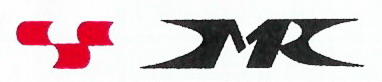 Комитет по здравоохранению Санкт-ПетербургаСанкт-Петербургское государственное бюджетное профессиональное образовательное учреждение «Медицинский колледж № 1»ПРИНЯТОНа заседании педагогического совета «29» декабря 2022 г.Введено в действие  приказом № 81-о      «30» декабря 2022 г.                                                                                  